TITLEEffects of contract-relax, static stretching, and isometric contractions on muscle-tendon mechanicsAUTHORSAnthony D. Kay1, Jade Husbands-Beasley1 & Anthony J. Blazevich2AFFILIATION1Sport, Exercise and Life Sciences, The University of Northampton, Northampton, United Kingdom2Centre for Exercise & Sport Science Research (CESSR), School of Exercise and Health Sciences, Edith Cowan University, Joondalup, AustraliaADDRESS FOR CORRESPONDENCEAnthony D. Kay1  Sport, Exercise and Life SciencesThe University of NorthamptonBoughton Green RoadNorthamptonNN2 7ALUnited KingdomTel:	01604 892577Fax:	01604 720636tony.kay@northampton.ac.ukABSTRACTIntroduction: The loading characteristics of stretching techniques likely influence the specific mechanisms responsible for acute increases in range of motion (ROM).  Therefore, the effects of a version of contract-relax proprioceptive neuromuscular facilitation (CR) stretching, static stretching (SS) and maximal isometric contraction (Iso) interventions were studied in 17 healthy human volunteers.  Methods: Passive ankle moment was recorded on an isokinetic dynamometer with electromyographic (EMG) recording from the triceps surae, simultaneous real-time motion analysis, and ultrasound imaging recorded gastrocnemius medialis muscle and Achilles tendon elongation.  The subjects then performed each intervention randomly on separate days before reassessment.  Results: Significant increases in dorsiflexion ROM (2.5-5.3°; P<0.01) and reductions in whole muscle-tendon stiffness (10.1-21.0%; P<0.01) occurred in all conditions, with significantly greater changes detected following CR (P<0.05).  Significant reductions in tendon stiffness were observed after CR and Iso (17.7-22.1%; P<0.01) but not after SS (P>0.05), while significant reductions in muscle stiffness occurred after CR and SS (16.0-20.5%; P<0.01) but not after Iso (P>0.05).  Increases in peak passive moment (stretch tolerance) occurred after Iso (6.8%; P<0.05), CR (10.6%; P=0.08) and SS (5.2%; P=0.08); no difference in the changes between conditions was found (P>0.05).  Significant correlations (rs = 0.69-0.82; P<0.01) were observed between changes in peak passive moment and maximum ROM in all conditions.  Conclusion: While similar ROM increases occurred after isometric contractions and static stretching, changes in muscle and tendon stiffness were distinct.  Concomitant reductions in muscle and tendon stiffness after CR suggest a broader adaptive response that likely explains its superior efficacy to acutely increase ROM.  While mechanical changes appear tissue-specific between interventions, similar increases in stretch tolerance after all interventions were strongly correlated with the changes in ROM.Keywords:	Proprioceptive neuromuscular facilitation, range of motion, tendon stiffness, stretch tolerance, ultrasonography.INTRODUCTIONBoth the maximum joint range of motion (ROM) and resistance to joint rotation within that range (i.e. resistance to stretch) are important physical characteristics influencing the capacity to perform activities of daily living and athletic tasks (34), and are affected considerably by aging (4) and disease (10).  Nonetheless, although muscle stretching is commonly practiced, relatively little is known about the underlying mechanisms that influence ROM in particular or its change in response to acute and chronic muscle stretching training.  Despite static stretching being the most commonly used stretching mode, proprioceptive neuromuscular facilitation (PNF) stretches are regularly reported as being more effective for increasing ROM (25, 27).  The distinctive characteristic of PNF is that a brief (sometimes maximal) isometric contraction is performed while the muscle held on stretch (1).  Two common methods of PNF stretching include the contract-relax (CR) and contract-relax agonist contract (CRAC) techniques (37).  The CR method includes a static stretching phase followed by an intense isometric contraction of the stretched muscle, immediately followed by a further stretching phase, whereas the CRAC method requires an additional contraction of the agonist (i.e. opposing the muscle group being stretched) muscle during the stretch, prior to the subsequent additional stretch of the target muscle.  However, despite these techniques being commonly employed in clinical environments to achieve rapid increases in ROM they are not commonly used in athletic warm-up routines, possibly because it normally requires an assisting partner, may be painful, and may pose a greater muscle strain injury risk compared with static stretching (5).  Despite their efficacy, limited data exist describing the specific underlying mechanisms associated with changes in ROM following these modes of stretch, which is problematic as determining mechanisms may allow researchers to determine a priori whether these interventions may be useful in different clinical populations, to understand why such stretch interventions elicit different responses in different individuals, and offer information that allows us to modify the technique to optimize/improve both acute and chronic responses to the stretching.Two neuromuscular mechanisms have been traditionally theorized to underpin the significant improvements in ROM achieved through CR stretching: autogenic inhibition and gate control theory (13).  Autogenic inhibition may occur during the contraction phase of CR as increased activity from type Ib muscle afferent fibers within the golgi tendon organs (GTO) act to hyperpolarize the dendritic ends of spinal α-motoneurons of the stretched muscle.  This output could reduce the effectiveness of homonymous type Ia muscle afferent output during stretch, inhibiting the activation of the α-motoneuron pool, possibly enabling further increases in ROM (1, 36).  Although intuitive that a reduction in α-motoneuron pool activity may enable further increases in ROM, there is no direct evidence of a causal relationship.  However, GTO activity is substantially reduced or ceases once the contraction has terminated, with several studies reporting increased resting electromyographic (EMG) activity immediately following the contraction phase of a CR stretch (25, 32).  Thus, autogenic inhibition is unlikely to be the primary underlying mechanism explaining either increases in ROM or the superiority of CR stretching in increasing ROM above other stretching modalities (37).  While recent reviews have generated ambiguity over the involvement of autogenic inhibition (13, 37), other inhibitory neurological mechanisms may explain CR stretching’s efficacy (38).  Gate control theory suggests that an increased output from type III muscle afferents during the contraction phase of CR stretching could inhibit pain perception (28).  Pressure receptors have larger myelinated neurons and connect to the same spinal interneurons within the spinal horn as un-myelinated nociceptive fibers (type IV afferents) (31), therefore increased activity could theoretically dampen pain perception and enable further increases in ROM (37).  However, increased peak passive torque at full volitional ROM, indicative of dampened pain perception or increased stretch tolerance (i.e. the capacity to tolerate increased loading prior to terminating the stretch), has also been commonly reported following static stretching (27, 39).  Thus, an increase in the ROM at which the stretch sensation, discomfort or pain perception is perceived or tolerated (i.e. stretch tolerance) is a common characteristic across stretch modalities and may not explain the superior ROM outcomes associated with CR stretching.Acute increases in ROM following a single static (passive) muscle stretching session are frequently reported with concomitant reductions in muscle-tendon complex (MTC) stiffness (16, 17, 22, 24, 26, 33), a reduced neuromuscular reflex response (2, 3), and an increased stretch tolerance (27, 39).  Therefore, despite the relatively lower levels of tissue loading imposed during static stretch compared with CR, mechanical changes in musculotendinous tissues are notable and may underpin the increases in ROM, or at least influence receptor activity and/or these afferent pathways.  While dynamometry-based passive moment data are often used in the quantification of MTC stiffness, ultrasonography provides the opportunity to examine the influence of stretch on specific tissues, although relatively few studies have employed this methodology in vivo during muscle stretching.  During stretching, both muscular and tendinous tissues experience deformation (i.e. strain), however moderate-duration static stretching (3-5 min) has been reported to reduce muscle stiffness without influencing Achilles tendon stiffness (17, 33); which is indicative of a muscle-based response underpinning increases in ROM.  However, acute reductions in tendon stiffness have been reported following repeated maximal isometric (18, 20) and concentric (19) contractions where relatively greater tissue loading occurs within the tendon.  Collectively, data from these studies are suggestive that the intensity and location of tissue strain may influence the change in tendon stiffness, and thus the specific site of mechanical changes in the MTC.  It may be hypothesized, therefore, that CR stretching might impose significant strain on both the muscle (because of the MTC stretch) and tendon (during the muscle contraction phase), offering a unique stimulus for decreases in both muscle and tendon stiffness.  These may be directly (by reducing stiffness) or indirectly (through alterations in afferent feedback) associated with the reductions in resistance to stretch and increased ROM after CR stretching.  Despite this possibility, testing of mechanical theories associated with the increased ROM following CR have been limited to examinations of viscoelastic stress relaxation and creep responses (13) with no studies examining the acute effects of CR stretching on muscle and tendon stiffness. The aims of the present study were to examine the influence of a version of CR stretching (i.e. MTC stretch plus muscle contraction), static stretching (i.e. MTC stretch only), and maximal isometric contractions (i.e. muscle contraction causing tendon stretch) on dorsiflexion ROM, the slope of the passive joint moment curve (MTC stiffness), maximal passive joint moment at full volitional ROM (stretch tolerance), gastrocnemius medialis (GM) muscle stiffness and triceps surae EMG activity measured during a passive joint stretch.  The acute effects of these interventions on Achilles tendon stiffness, maximal isometric plantar flexor joint moment and peak triceps surae EMG activity during a maximal isometric contraction were also measured.  We tested the hypothesis that CR stretching would produce significantly greater increases in ROM and stretch tolerance whilst reducing muscle and tendon stiffness whereas static stretching would influence only muscle stiffness and isometric contractions would influence only tendon stiffness.MATERIALS & METHODSSubjectsSeventeen recreationally active participants (9 women, 8 men; age = 25.6 ± (SD) 8.8 yr, mass = 74.8 ± 11.8 kg, height = 1.7 ± 0.1 m) with no recent history of lower limb injury or illness volunteered for the study after providing written and informed consent.  The subjects were asked to avoid intense exercise, muscle stretching and stimulant use for 48 hr prior to testing.  Ethical approval was granted by The University of Northampton’s Ethics Committee, and the study was completed in accordance with the Declaration of Helsinki.ProtocolOverviewThe subjects were fully familiarized with the testing protocols one week prior to data collection and they then visited the laboratory on three further occasions under experimental conditions, with trials conducted in a randomized order separated by one week.  During the experimental trials, the subjects performed a warm-up for 5 min on a Monark cycle at 60 rev·min-1 with a 1 kg resistance load.  The subjects were then seated in the chair of an isokinetic dynamometer (Biodex System 3 Pro, IPRS, Suffolk, UK) with the knee fully extended (0°) to ensure all plantar flexor components were influenced by the interventions and contributed significantly to passive and active joint moments (15).  The foot was then strapped to the dynamometer footplate in the anatomical position (0°) with the sole of the foot perpendicular to the shank, and with the lateral malleolus aligned with the center of rotation of the dynamometer.  The non-elastic Velcro strapping was used to minimize heel displacement from the dynamometer footplate during passive and active trials to provide reliable and valid ROM and passive moment data during the passive trials (33).  To confirm that the degree of ankle fixation did not substantially influence the passive moment data during the measurements, one highly experienced analyst conducted all trials in order to remove inter-tester variability.  To further confirm the reliability of these methods, day-to-day reliability of passive moment was measured prior to each intervention (pre-test data); analysis of the data indicated very high reliability (ICC = 0.95, SE = 3.0%).  Subjects then performed a maximal isometric plantar flexor contraction to determine maximal isometric joint moment and peak EMG activity (RMS amplitude, described later).  This was followed two minutes later by three passive dorsiflexion rotations initiated from 20° plantar flexion through to full dorsiflexion at 0.087 rad·s-1 (5°·s-1) to determine dorsiflexion range of motion (ROM) and peak passive moment at full ROM (stretch tolerance).  Two minutes after completing the passive trials, the subjects performed one of three interventions (contract-relax [CR] stretches, static stretches [SS], or isometric contractions [Iso]; specific details provided below).  Two minutes after completing the intervention, the subjects repeated the passive trials and active trials.  Dynamometry dataSubjects were seated in the dynamometer chair with the hip flexed to 55°, knee fully extended (0°), and ankle in the anatomical position (0°).  The subjects then produced a ramped maximal isometric plantar flexor contraction with maximal joint moment reached ~3 s after contraction initiation and held for 2 s (i.e. there was a visible plateau in the moment trace), followed by an identical dorsiflexor contraction.  The ramped plantar flexor contraction allowed maximum strength to be determined but also enabled tendon deformation to be captured using sonography, which allowed tendon stiffness to be calculated when combined with joint moment data (17-19).  To confirm that the loading rate during the ramped contraction did not influence tendon stiffness, the subjects repeated the ramped contractions using visual feedback during the familiarization session until they reliably achieved a linear increase in joint moment reaching MVC after ~3 s.  During the ramped contractions in the experimental trials, the time interval between 50-90%MVC (the range over which tendon stiffness was calculated) was recorded in the pre- and post-intervention sessions.  No significant difference (pre = 2.1 ± 0.1 s, post = 2.0 ± 0.1 s; P > 0.05) in the 50-90%MVC interval time (indicative of the tendon loading rate) was found.  Two minutes after completing the isometric tests, the subjects’ ankles were passively rotated through their full ROM at 0.087 rad·s-1 (5°·s-1) until they volitionally terminated the rotation by pressing a hand-held release button at the point of discomfort (6, 7).  The passive rotations were performed three times with the slope of the passive moment curve (indicative of MTC stiffness), peak passive moment (stretch tolerance), and ROM data measured from the third trial to ensure muscular thixotropic properties did not influence the data. The slope of the passive moment curve was calculated as the change in plantar flexor moment through the final 10° of dorsiflexion (in the linear portion of the passive moment curve) in the pre-stretching trials; and these identical joint angles were used in post-stretching analysis.  Joint moment and angle data were directed from the dynamometer to a high level transducer (model HLT100C, Biopac, Goleta, CA) before analog-to-digital conversion at a 2000-Hz sampling rate (model MP150 Data Acquisition, Biopac).  The data were then directed to a personal computer running AcqKnowledge software (v4.1, Biopac) and filtered with a zero lag, 6-Hz Butterworth low-pass filter prior to maximum ROM and passive joint moment being determined.  Peak passive moment was measured within a 250-ms epoch at full volitional ROM.Electromyogram (EMG) recordingElectrode site preparation, electrode placement, and EMG sampling, processing and normalization methods were completed as described previously (17-19).  EMG activity of gastrocnemius medialis (GM), gastrocnemius lateralis (GL), soleus (Sol) and tibialis anterior (TA) were monitored using skin-mounted bipolar double differential active electrodes (model MP-2A, Linton, Norfolk, UK).  The EMG signals were pre-amplified by the electrode (gain = 300, input impedance = 10 GΩ, CMRR = > 100 dB at 65 Hz) and then directed to a high level transducer (model HLT100C, Biopac) before analog-to-digital conversion at a 2000-Hz sampling rate (model MP150 Data Acquisition, Biopac).  The EMG signals were then directed to a personal computer running AcqKnowledge software (v4.1, Biopac), filtered using a 20- to 500-Hz band-pass filter, and then converted to root mean squared (RMS) EMG with a 250-ms sample window.  The RMS EMG data were then normalized as a percentage of the peak amplitude recorded during the first maximal voluntary isometric contraction.  The normalized EMG amplitude was used as a measure of neuromuscular activity during the active trials (volitional activity) and at the end of ROM during the passive trials (reflexive activity) with the antagonist tibialis anterior (TA) EMG data processed and normalized using the same method.  During the active and passive trials, EMG activity was measured within a 250-ms epoch at peak joint moment and full volitional ROM, respectively.Muscle and tendon stiffness and elongation	Motion analysisReal-time motion analysis using four infrared digital cameras (ProReflex, Qualisys, Gothenburg, Sweden) and operating Track Manager 3D software (v.2.0, Qualisys) were used to record the movement of infrared reflective markers during the trials.  Using methods previously described (17-19) to calculate Achilles tendon and GM muscle length and elongation, reflective markers were placed over the insertion of the Achilles at the calcaneus (see Figure 1; marker A) and on the distal edge of the ultrasound probe positioned over the GM-Achilles muscle-tendon junction (MTJ) (marker B).  A third marker was placed over the origin of the medial head of the gastrocnemius at the medial femoral epicondyle (marker C).  Raw coordinate data were sampled at 100 Hz and smoothed using a 100-ms averaging window prior to the calculation of Achilles tendon and GM muscle lengths.	UltrasoundReal-time ultrasound images (LOGIQ Book XP, General Electric, Bedford, UK) were recorded at 28 Hz using a wide-band linear probe (8L-RS, General Electric) with a 39 mm wide field of view and coupling gel (Ultrasound gel, Dahlhausen, Cologne, Germany) between the probe and skin was used to image the GM-Achilles MTJ (see Figure 2).  The probe was positioned perpendicular to the skin with zinc-oxide adhesive tape to ensure consistent imaging of the MTJ during the trials.  The distance between the MTJ and distal edge of the ultrasound image was manually digitized (LOGIQ Book XP, General Electric).  CalculationsA 5-V ascending transistor-transistor logic (TTL) pulse triggered the capture of ultrasound data (preceding 15 s of data), ended the capture of motion analysis data and simultaneously placed a pulse trace on the AcqKnowledge (v4.1, Biopac) software to synchronize motion analysis, ultrasound and dynamometer data.  Tendon length was calculated as the sum of the distance between reflective markers A and B (using motion analysis) and the distance from actual MTJ position to the distal border of the image (using ultrasound), in a method similar to that previously reported (17), where the MTJ distance was measured to a hypoechoic area (beneath tape affixed to the skin) in the image.  Digitizing the position of the MTJ to the edge of the ultrasound image was employed as the ultrasound probe was permanently fixed to the skin for the duration of the test, thus reliable positioning was ensured.  Furthermore, removal of the tape affixed to the skin eliminated the hypoechoic area in the ultrasound image enabling the MTJ to remain clearly visible throughout the recording, improving MTJ digitization.  Tendon stiffness was calculated as the change in plantar flexor moment from 50-90%MVIC divided by the change in tendon length (Nm·mm-1).  Muscle length was calculated as the distance between reflective markers B and C (using motion analysis) minus the distance from actual MTJ position to the distal border of the image.  Muscle stiffness was calculated as the change in plantar flexor moment through 10° of dorsiflexion (in the linear portion of the passive moment curve) divided by the change in muscle length (Nm·mm-1).  InterventionsTwo minutes after completing the passive ROM trials, the subjects performed one of three interventions.  During the static stretch condition (SS), the ankle was passively rotated at 0.087 rad·s-1 through to full ROM until reaching the point of discomfort, a position regularly used in stretch studies (16, 17).  The movement velocity was too slow to elicit a significant myotatic stretch reflex response (29, 30), which ensured that full ROM was achieved and a substantial stress was applied to the MTC.  This ensured that the moment recorded was considered reflective of the passive properties of the plantar flexors.  The subject’s ankle was held in the stretched position for 15 s and then released, returning the foot to 20° plantar flexion.  The stretch protocol was then repeated three times with 15-s rests, giving a total stretch duration of 60 s.  Such stretch durations are likely to be achievable in clinical and other contexts, and previous research have shown that significant increases in ROM (35, 40) and decreases in MTC stiffness (16, 40) result from stretches of equal and lesser duration.  During subsequent stretches the subject was encouraged to stretch to a greater joint angle to ensure that substantial stress was imposed on the tissues and to more accurately reflect current stretching practices.  The contract-relax (CR) condition was performed using similar methods to SS with the exception that the stretch was held passively for 10 s followed immediately by a 5-s ramped maximal isometric contraction.  While in traditional CR stretching the muscle would then be immediately stretched to its new ROM before repeating the stretch and contraction phases, in the present study the subject’s limb was returned to the anatomical position to allow for similar rest periods between stretches across interventions.  After 15 s of rest, the protocol was repeated three times.  During the isometric condition (Iso) the ankle was passively rotated at 0.087 rad·s-1 until reaching the anatomical position (0°) where the subject was held for 10 s before performing a 5-s ramped, maximal isometric contraction (i.e. identical to the contraction phase performed during the CR condition).  After 15 s rest, the protocol was repeated three times.  Two minutes after each intervention, the passive and active tests were repeated to determine the influence of the interventions on dorsiflexion ROM, the slope of the passive joint moment curve (MTC stiffness), maximal passive joint moment (stretch tolerance), Achilles tendon and GM muscle stiffness, and maximal isometric plantar flexor joint moment and triceps surae EMG activity.Data analysisAll data were analyzed using SPSS statistical software (v.17.0; LEAD Technologies, Chicago, IL); condition data are reported as mean ± SE, and change data are reported as mean ± SD.   The study protocol included three interventions; CR, SS and Iso.  Normal distribution for pre- and post-group data in all variables was assessed using Kolmogorov-Smirnov and Shapiro-Wilk tests; no significant difference (P > 0.05) was detected in any variable indicating that all data sets were normally distributed.  Separate repeated measures MANOVA’s were used to test for differences between pre- and post-intervention data in: (1) peak isometric moment and EMG, and (2) ROM and peak passive moment (stretch tolerance), and (3) the slope of the passive joint moment curve (MTC stiffness), GM muscle and Achilles tendon stiffness.  Where significant differences were detected, separate repeated measures ANOVAs were used to test for differences in absolute change score data between interventions.  Post-hoc t-tests with Bonferroni correction were used to further examine changes in measures where statistical significance was reached.  Normal distribution was also examined for change score data in all variables using Kolmogorov-Smirnov and Shapiro-Wilk tests; a significant difference (P < 0.05) was detected for changes in ROM but no significant difference (P > 0.05) was detected in any other variable.  Spearman’s rank correlation coefficients (rs) were computed to quantify the linear relationship between the change in ROM and changes in peak passive moment (stretch tolerance) and the slope of the passive joint moment curve (MTC stiffness) in each condition.  Statistical significance for all tests was accepted at P < 0.05.  ReliabilityTest-retest reliability was determined for peak isometric moment, peak passive moment (stretch tolerance), ROM, slope of the passive moment curve (MTC stiffness), muscle stiffness and tendon stiffness in the pre-test data across conditions.  No significant difference was detected between mean values (P > 0.05) for any measure; intraclass correlation coefficients (ICC) were 0.89, 0.97, 0.97, 0.95, 0.80, and 0.96.  Coefficients of variation and standard error (expressed as a percentage of the mean) were 9.5% (SE = 2.3%), 7.8% (SE = 1.9%), 4.4% (SE = 1.1%), 12.4% (SE = 3.0%), 11.1% (SE = 2.7%), and 4.4% (SE = 1.1%), respectively, for the above variables.  Sample sizeEffect sizes (Cohen’s D) were calculated from mean changes in variables (ROM, muscle and tendon stiffness, and peak passive moment) from previous studies employing similar methods (17, 18, 33).  To ensure adequate statistical power for all analyses, power analysis was conducted for tendon stiffness (the variable with the smallest effect size) using the following parameters (variable = tendon stiffness, power = 0.80, alpha = 0.05, effect size = 0.95, attrition = 20%).  The analysis revealed that the initial sample size required for statistical power was 15, thus 20 subjects were recruited to account for possible attrition.  Three subjects withdrew from the study with non-related injuries; statistical analyses were conducted on data sets for 17 subjects who completed the testing.  RESULTSRange of motionA significant increase in dorsiflexion ROM (see Figure 3) was found after CR (5.3 ± 4.6°; P < 0.01) and SS (2.6 ± 3.5°; P < 0.01) stretching as well as after Iso (2.5 ± 2.2°; P < 0.01).  A significant difference (F = 4.3; P < 0.05) was detected in the change in ROM across the three interventions (see Figure 3).  Post-hoc analysis revealed significantly greater increases in ROM after CR compared with both SS and Iso (P < 0.05) but no difference between SS and Iso (P > 0.05).Stretch tolerance A significant increase in peak passive moment (measured at full volitional ROM) was found after Iso (6.8 ± 10.2%; P < 0.05) but the change after CR (10.6 ± 18.8%; P = 0.08)  and SS interventions (5.2 ± 16.8%; P = 0.08) did not reach statistical significance.  Nonetheless, no difference was found in the changes in peak passive moment between the three conditions (P > 0.05).  Significant correlations were observed (see Figure 4) between the changes in ROM and changes in peak passive moment after CR (rs = 0.80; P < 0.01), SS (rs = 0.82; P < 0.01) and Iso interventions (rs = 0.69; P < 0.01) suggesting that changes in ROM were associated with changes in the peak torque tolerated after each intervention.  MTC stiffnessSignificant reductions were found in the slope of the passive joint moment curve after CR (21.0 ± 11.3%; P < 0.01), SS (10.1 ± 12.2%; P < 0.01) and Iso interventions (10.1 ± 11.8%; P < 0.01), indicating a significant reduction in MTC stiffness (see Figure 5).  A significant difference (F = 4.9; P < 0.05) was detected in the reductions in passive moment across the three interventions.  Similar to the ROM changes, post-hoc analysis revealed significantly greater reductions in passive moment after CR compared with both SS and Iso (P < 0.05) but no difference was found in the changes following static stretching and isometric contractions (P > 0.05).  As the mean changes in MTC stiffness after SS plus Iso were almost arithmetically equal to changes following CR, we compared the changes in stiffness after CR with SS plus Iso; where a significant correlation was detected (rs = 0.66; P < 0.01).  No significant correlations were observed between reductions in MTC stiffness and increases in ROM after CR, SS or Iso interventions (P > 0.05).Achilles tendon stiffness and GM muscle stiffnessSignificant reductions in tendon stiffness (see Figure 6. A) were found after CR (22.1 ± 24.1%; P < 0.01) and Iso interventions (17.7 ± 20.8%; P < 0.05), but not after SS (1.7 ± 8.2%; P > 0.05).  No difference in the reduction in tendon stiffness was found between CR and Iso interventions (P > 0.05).  Significant reductions in muscle stiffness (see Figure 6. B) were also found after CR (20.5 ± 8.9%; P < 0.01) and SS (16.0 ± 12.3%; P < 0.01), but not after Iso interventions (3.0 ± 7.0%; P > 0.05).  No difference in the reduction in muscle stiffness was found between CR and SS (P > 0.05).Maximal isometric plantar flexor moment and EMGNo significant difference in maximal isometric plantar flexor moment or EMG activity (during maximal contraction or passive rotation at full ROM) was found following any intervention (P > 0.05), indicating that neuromuscular force generating capacity and reflexive muscle activity was retained after all interventions.DISCUSSIONIncreases in ROM immediately following muscle stretching have been largely attributed to either increases in stretch tolerance (27, 38, 39) or changes in mechanical properties of the MTC (22, 24, 26, 33), although few studies have employed the requisite methodology to localize tissue-specific changes within the MTC.  In the present study significantly greater increases in ROM and reductions in the passive moment measured at predetermined joint angles during a plantar flexor stretch were observed following acute CR stretching compared to static (passive) stretching or maximal isometric contractions, which is in agreement with our hypothesis.  Additionally, moderate-to-strong correlations were observed between increases in ROM and increases in peak passive joint moment (rs = 0.80:  P < 0.01), which is considered an indication of greater ‘stretch tolerance’, after the CR stretching.  Regarding mechanical changes, both muscle and tendon stiffness were reduced following CR stretching whereas static stretching influenced only muscle stiffness and isometric contractions influenced only tendon stiffness.  In fact, the total decrease in MTC stiffness after CR stretching (~21%) was almost arithmetically equal to the changes in MTC stiffness after static stretching (~10%) plus the isometric contractions (~10%).  The concomitant reductions in muscle and tendon stiffness after CR stretching are consistent with previous studies where reductions in muscle stiffness are reported after static stretching (17-19, 33) yet reductions in tendon stiffness are reported after maximal contractions (18-20), perhaps indicating that the separate effects of static stretching and isometric contractions were achieved by the singular imposition of CR stretching.  To determine whether the changes in MTC stiffness following CR could be explained by changes experienced following static stretching and isometric contractions, we compared the changes in MTC stiffness after CR stretching with the summed changes in MTC stiffness following static stretching and isometric contractions, revealing a significant correlation (rs = 0.66; P < 0.01).  Despite the significant correlation, more than 50% of the changes in stiffness remain unexplained using this method, thus the separate loading strategies of static stretching and isometric contractions do not appear to fully explain the changes in stiffness following the CR stretching method included within the study.  A more complex testing model, using a range of stretch and contraction intensities and durations to explore the relationship between the magnitude of separate and concurrent changes in muscle and tendon stiffness with changes in MTC stiffness, may provide a more comprehensive assessment of this relationship.  The present methods used motion analysis in addition to ultrasonography to correct for possible ankle rotation during the ramped isometric contraction overestimating tendon length change measurements and compromising stiffness calculations.  However, a possible limitation of this method is that linear 3D motion analysis model using 2 reflective markers was used to calculate Achilles tendon length.  A curved path using multiple reflective markers may more accurately reflect Achilles tendon length (11), with substantial error introduced when measurements are taken over multiple, joint angles.  However, error using the linear model is negligible in the anatomical position (0.8%; ref 11), thus any error in tendon length is likely minimal in the present study.  Furthermore, acute changes in stiffness and test-retest reliability data were very high (ICC = 0.95) in the present study, thus we are confident that the present methods accurately captured changes in stiffness.  These are the first data to confirm that CR stretching acutely influences both muscle and tendon stiffness, which is indicative of a broader adaptive response that offers a possible new mechanism for the reported superiority of CR stretching for acute ROM enhancement and reduction in resistance to stretch.  Historically, autogenic inhibition has been theorized as an important mechanism explaining the superior effects of CR stretching for acute ROM enhancement (1, 36).  Increased activity of type Ib muscle afferents during the contraction phase was thought to hyperpolarize the dendritic ends of spinal α-motoneurons of the stretched muscle, minimizing or removing the influence of stretch-induced type Ia-mediated reflexive activity (29, 30).   However, this mechanism is unlikely in the present study as the low velocity of joint rotation during the stretching was imposed in an attempt to minimize or remove Ia-mediated reflexive activity (30) and isolate tissue mechanical responses as a possible underlying mechanism.  The lack any substantial EMG activity (< 5% MVC) at full ROM in both the pre- and post-intervention data, or any significant pre-to-post change in EMG at full ROM, is indicative of minimal type Ia or Ib reflexive involvement influencing maximal ROM or the post-stretch changes in ROM.  These data are similar to those reported in previous acute CR studies where EMG magnitude was unchanged or even increased at full ROM (25, 32), thus autogenic inhibition is an unlikely mechanism explaining either the increase in ROM following CR stretching or the significantly greater increase in ROM compared with the other conditions.  However, other neuromuscular adaptations contributing to the gains in ROM cannot be discounted.  In fact, a neurological contribution is supported by the increase in peak passive moment (stretch tolerance) detected after CR stretching (10.6%).  However, increases in peak passive moment were also detected after isometric contractions (6.8%) and static stretching (5.2%) and importantly, these increases were not significantly different between conditions.  Furthermore, moderate-to-strong correlations (rs = 0.69-0.82; P < 0.01) were observed between the changes in peak passive moment and changes in ROM after each condition, indicative of altered type III or IV afferent activity influencing pain perception and the magnitude of changes in ROM (27, 39).  The present changes in peak passive moment are strong evidence that stretch tolerance is an important mechanism associated with acute increases in ROM regardless of the stretching mode, however it is unlikely to explain CR stretching’s efficacy to acutely increase ROM compared to other stretching modes as similar changes were observed between conditions. Relatively low peak forces were applied to the MTC during the static stretching intervention (34.1 ± 4.2 Nm) compared to either the CR stretching (mean = 151.7 ± 13.2 Nm) or isometric contractions (123.3 ± 3.1 Nm).  Despite this lower loading intensity, a significant increase in ROM and reduction in MTC stiffness was observed, although these changes were less than those elicited by CR stretching.  Interestingly, a reduction in muscle stiffness of similar magnitude to that elicited by the CR protocol was observed, which is in accordance with the changes reported previously after static stretching (17-19, 33).  While both the muscle and tendon deformed during the static stretch manoeuvre, the lower intensity of loading experienced during the static stretching was more likely to cause muscle rather than tendon stretch as the tendon is inherently stiffer than relaxed muscle tissue during plantar flexor stretches with the knee extended (6, 14, 33).  The majority of studies have reported no change in tendon stiffness following plantar flexor static stretching (16, 33), with the few studies (9, 14, 22) reporting acute reductions in tendon stiffness using substantially longer stretch durations (5-20 min).  Notwithstanding, no study using shorter (i.e. < 5 min), and potentially more practically/clinically relevant, durations of static stretch have reported a reduction in tendon stiffness.  Thus, the duration of stretch may be a key determinant of the likelihood and location of stiffness change within the MTC.  The intensity of stretching likely influences acute responses as greater changes in muscle stiffness are reported after constant torque versus constant angle stretching (12).  However, our aim was to determine whether tendon loading (i.e. Iso and CR) contributed to the increase in ROM, thus identical stretching phases were performed across interventions (i.e. constant angle method).  Continual ROM increases during the stretch phase (i.e. constant torque method) are difficult to control as some subjects may feel unable to increase ROM further, introducing differing levels of strain between conditions and compromising our ability to determine whether tendon loading influenced ROM.  Furthermore, constant torque stretches produce a more intense and sometimes painful stretch that may not be suitable in sensitive populations (i.e. clinical or injured populations).  However, to ensure substantial stress was achieved during each stretch and to more closely reflect current practice the subjects were encouraged to push each successive stretch to a greater joint angle as their stretch tolerance increased.  Collectively, the findings of the present and other studies point to an acute muscle-based adaptive response following moderate-duration static stretching as an important mechanism, either directly (by reduced muscle stiffness) or indirectly (by altered afferent activity), underpinning the increases in ROM. As the duration of stretch or tissue loading may influence the likelihood and location of changes in tissue stiffness, an isometric contraction intervention was used to specifically impose an isolated high-intensity loading to the tendon while reducing strain in the muscle.  Substantially higher forces are transmitted through the tendon during isometric contractions as compared to static stretching (18), resulting in greater tendon deformation (6).  We hypothesized that this would increase the likelihood of changes in tendon stiffness.  The isometric contraction protocol was chosen in order to provide a similar level of tendinous tissue loading as the CR intervention to determine the impact of tendinous stretch alone on the changes in ROM.  Significantly greater loading was observed during both isometric contractions and CR stretching protocols compared with static stretching, however loading during CR was also significantly greater than in the isometric protocol.  This is likely a consequence of gastrocnemii and soleus force-length properties, which would have operated on the ascending limb of their force-length curve in the present experiments (23, 24).  Despite the difference in loading magnitude, a substantial reduction in tendon stiffness (~18%) was found after the isometric contractions that was similar to the change found after CR stretching (~22%).  However, the reduction in tendon stiffness after the isometric contractions occurred without a change in muscle stiffness and was associated with a similar and significant increase in ROM (~3°) as the static stretch intervention.  The increase in ROM achieved with a concomitant reduction in tendon stiffness following the isometric contraction intervention is a novel finding and provides further support for the concept that acute mechanical changes (from muscle stretching or muscular contractions) influencing the increases in ROM.  Despite similar increases in ROM being observed following both static stretching and isometric contractions the location of changes in tissue stiffness were clearly distinct, with increases in ROM post-stretch being attributable to reductions in muscle stiffness but increases in ROM following the isometric contractions being attributable to reductions in tendon stiffness.  However, whether these muscle- or tendon-based mechanical changes directly (reduced stiffness) or indirectly (altered afferent feedback) influenced ROM remains to be established.  Regardless, the present findings have clear methodological implications as performing contractions in the anatomical position results in similar mechanical changes in tendon stiffness as CR stretching.  Thus, modifying CR stretching to perform the contraction phase in the anatomical, rather than highly stretched, position removes the need for partner assistance, decreases the likelihood of tissue damage and muscle strain injury (5), and results in a simpler technique that may be more widely used in clinical and athletic populations.  In summary, the present study is the first to examine the acute effects of muscle-dominant versus tendon-dominant tissue loading using CR stretching, static (passive) stretching and maximal isometric contractions on joint ROM, MTC stiffness, maximal passive joint moment (stretch tolerance), muscle and tendon stiffness, and EMG activity.  Although significant increases in ankle joint ROM and reductions in MTC stiffness were evident after all interventions, the increase in ROM after CR stretching was significantly greater.  Furthermore, reductions in stiffness were tissue specific and distinct between interventions, with static stretching acutely reducing muscle stiffness, isometric contractions reducing tendon stiffness, and CR stretching reducing both muscle and tendon stiffness.  Clearly, the mode of tissue loading is an important determinant of changes in tissue stiffness, with static stretching sufficient to reduce muscle stiffness but isometric contractions and CR stretching influencing the tendon.  The present data provide clear evidence that tissue-specific imaging is essential to determine the influence of such interventions on tissue-specific MTC properties and enable possible underlying mechanisms associated with changes in ROM to be identified.  The present data provide novel and compelling evidence for a mechanical mechanism underpinning acute changes in ROM after muscle stretching, with the greater efficacy of CR stretching to acutely increase ROM likely attributable to concomitant reductions in muscle and tendon stiffness.  Notwithstanding the clear mechanical differences between conditions, significant correlations between the change in peak passive moment and the change in ROM were also observed in all conditions.  This result is considered good evidence for a neurological adaptation (i.e. increased stretch tolerance) also being important for the acute increases in ROM. ACKNOWLEDGMENTS No funding was received for this work.CONFLICT OF INTERESTNo conflicts of interest exist.  The results of the present study do not constitute endorsement by the American College of Sports Medicine. REFERENCESAlter MJ. Science of Flexibility. 2nd Ed. Champagne (Ill): Human Kinetics; 1996. 92 p.Avela J, Finni T, Liikavainio T, Niemela E, Komi PV. Neural and mechanical responses of the triceps surae muscle group after 1 h of repeated fast passive stretches. J Appl Physiol. 2004:96(6);2325-32.Avela J, Kyröläinen H, Komi PV. Altered reflex sensitivity due to repeated and prolonged passive muscle stretching. J Appl Physiol. 1999:86(4);1283-91.Bassey EJ, Morgan K, Dallosso HM, Ebrahim SB. Flexibility of the shoulder joint measured as range of abduction in a large representative sample of men and women over 65 years of age. Eur J Appl Physiol Occup Physiol. 1989:58(4);353-60.Beaulieu JE. Developing a stretching program. Phys Sports Med. 1981:9(11);59-69.Blazevich A, Cannavan D, Waugh C, Miller S, Thorlund S, Aagaard P, et al. Range of motion, neuromechanical and architectural adaptations to plantar flexor stretch training in humans. J Appl Physiol. 2014:117(5);452-462.Blazevich A., Kay A., Waugh C., Fath F., Miller S. & Cannavan D. Plantarflexor stretch training increases reciprocal inhibition measured during voluntary dorsiflexion. J Neurophysiol. 2012:107(1);250-256.  Blazevich AJ, Cannavan D, Waugh C, Fath F, Miller S, Kay AD. Neuromuscular factors influencing the maximum stretch limit of the human plantar flexors. J Appl Physiol. 2012:113(9);1446-55.Burgess KE, Graham-Smith P, Pearson SJ. Effect of acute tensile loading on gender-specific tendon structural and mechanical properties. J Orthop Res. 2009:27(4);510-6.Duffin AC, Donaghue KC, Potter M, McInnes A, Chan AK, King J, et al. Limited joint mobility in the hands and feet of adolescents with Type 1 diabetes mellitus. Diabet Med. 1999:16(2);125-30.Fukutani A, Hashizume S, Kusumoto K, Kurihara T. Influence of neglecting the curved path of the Achilles tendon on Achilles tendon length change at various ranges of motion. Physiol Rep. 2014;2(10);e12176.Herda TJ, Costa PB, Walter AA, Ryan ED, Cramer JT. The time course of the effects of constant-angle and constant-torque stretching on the muscle–tendon unit. Scand J Med Sci Sports. 2014:24(1); 62-7.Hindle KB, Whitcomb TJ, Briggs WO, Hong J. Proprioceptive neuromuscular facilitation (PNF): Its mechanisms and effects on range of motion and muscular function. J Hum Kinet. 2012:31(3);105-13.Kato E, Kanehisa H, Fukunaga T, Kawakami Y. Changes in ankle joint stiffness due to stretching: the role of tendon elongation of the gastrocnemius muscle. Eur J Sport Sci. 2010:10(2);111-9.Kawakami Y, Ichinose Y, Fukunaga T. Architectural and functional features of human triceps surae muscles during contraction. J Appl Physiol. 1998:85(2);398-404.Kay AD, Blazevich AJ. Reductions in active plantarflexor moment are significantly correlated with static stretch duration. Eur J Sport Sci. 2008:8(3);41-6.Kay AD, Blazevich AJ. Moderate-duration static stretch reduces active and passive plantar flexor moment but not Achilles tendon stiffness or active muscle length. J Appl Physiol. 2009:106(4);1249-56.Kay AD, Blazevich AJ. Isometric contractions reduce plantar flexor moment, Achilles tendon stiffness and neuromuscular activity but remove the subsequent effects of stretch. J Appl Physiol. 2009:107(4);1181-9.Kay AD, Blazevich AJ. Concentric muscle contractions before static stretching minimize, but do not remove, stretch-induced force deficits. J Appl Physiol. 2010:108(3);637-45.Kubo K, Kanehisa H, Fukunaga T. Effects of transient muscle contractions and stretching on the tendon structures in vivo. Acta Physiol Scand. 2002:175(2);157-64.Kubo K, Kanehisa H, Ito M, Fukunaga T. Effects of isometric training on the elasticity of human tendon structures in vivo. J Appl Physiol. 2001:91(1);26-32.Kubo K, Kanehisa H, Kawakami Y, Fukunaga T. Influence of static stretching on viscoelastic properties of human tendon structures in vivo. J Appl Physiol. 2001:90(2);520-7.Maganaris CN. Force-length characteristics of in vivo human skeletal muscle. Acta Physiol Scand. 2001:172(4);279-85.Maganaris CN. Force-length characteristics of the in vivo human gastrocnemius muscle. Clinical Anatomy. 2003:16(3);215-23.Magnusson SP, Simonsen EB, Aagaard P, Dyhre-Poulsen P, McHugh MP, Kjaer M. Mechanical and physical responses to stretching with and without preisometric contraction in human skeletal muscle. Arch Phys Med Rehabil. 1996:77(4);373-8.Magnusson SP, Simonsen EB, Aagaard P, Kjaer M. Biomechanical responses to repeated stretches in human hamstring muscle in vivo. Am J Sports Med. 1996:24(5);622-8.Magnusson SP, Simonsen EB, Aagaard P, Sorensen H, Kjaer M. A mechanism for altered flexibility in human skeletal muscle. J Physiol. 1996:497(1);291-8.Mazzullo JM. The gate theory of pain. Br Med J. 1978:2(6137);586-7.McHugh M, Nesse M. Effects of stretch on strength loss and pain after eccentric exercise. Med Sci Sports Exerc. 2008:40(3);566-73.McNair PJ, Dombroski EW, Hewson DJ & Stanley SN. Stretching at the ankle joint: viscoelastic responses to holds and continuous passive motion. Med Sci Sports & Exerc. 2001:33(3);354-8.Melzack R. Pain: Past, Present and Future. Can J Exp Psychol. 1993:47(4);615-29.Mitchell UH, Myrer JW, Hopkins JT, Hunter I, Feland JB, Hilton SC. Neurophysiological reflex mechanisms’ lack of contribution to the success of PNF stretches. J Sport Rehab. 2009:18(3);343-57.Morse CI, Degens H, Seynnes OR, Maganaris CN, Jones AJ. The acute effect of stretching on the passive stiffness of the human gastrocnemius muscle tendon unit. J Physiol. 2008:586(1);97-106.Mulholland SJ, Wyss UP. Activities of daily living in non-Western cultures: range of motion requirements for hip and knee joint implants. Int J Rehabil Res. 2001:24(3);191-8.Murphy JC, Nagle E, Robertson RJ, McCrory JL. Effect of single set dynamic and static stretching exercise on jump height in college age recreational athletes. Int J Exerc Sci. 2010:3(4);214-24.Prentice W. A comparison of static stretching and PNF stretching for improving hip joint flexibility. Athl Train. 1983:18(1);56-9.Sharman MJ, Cresswell AG, Riek S. Proprioceptive neuromuscular facilitation stretching: mechanisms and clinical implications. Sports Med. 2006:36(11);929-39.Ulrike MH, Myrer JW, Hopkins JT, Hunter I, Feland JB, Hilton SC. Acute stretch perception alteration contributes to the success of the PNF "contract-relax" stretch. J Sport Rehabil. 2007:16(2);85-8.Weppler CH, Magnusson SP. Increasing muscle extensibility: a matter of increasing length or modifying sensation? Phys Ther. 2010:90(3);438-49.Whatman C, Knappstein A, Hume P. Acute changes in passive stiffness and range of motion post-stretching. Phys Ther Sport. 2006:7(4);195-200.FIGURE CAPTIONS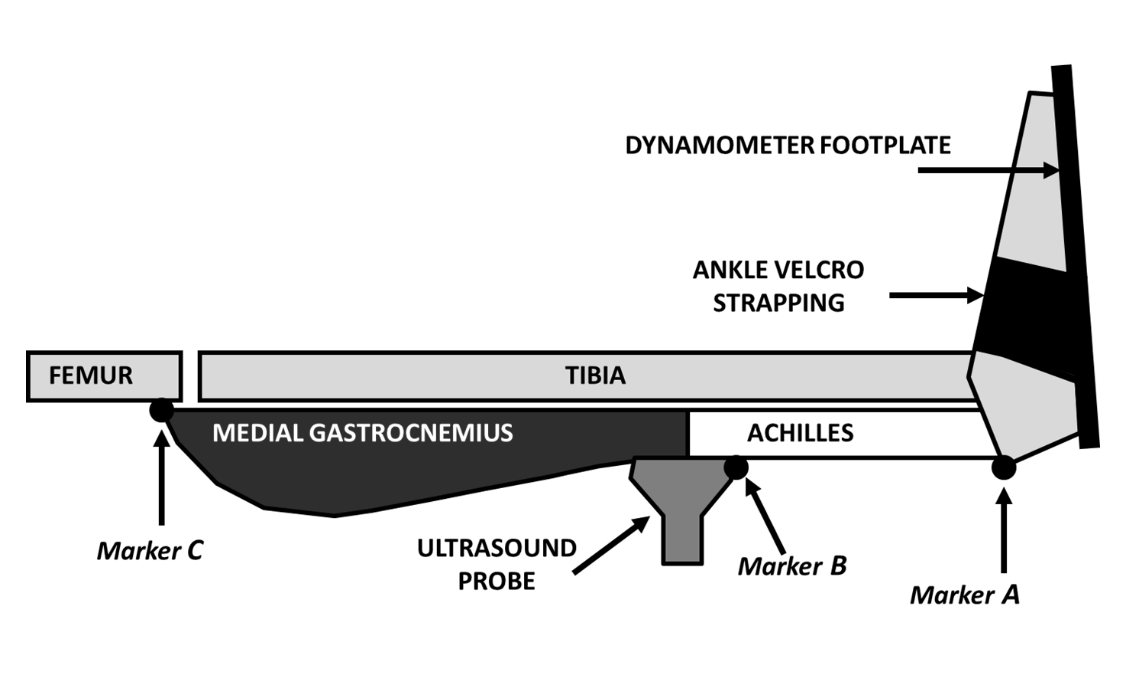 Figure 1.  Schematic showing motion analysis reflective markers and ultrasound probe positioning.  Achilles tendon length was estimated from the distance between reflective markers placed over the insertion of the Achilles on the calcaneus (marker A) and the distal edge of the ultrasound probe (marker B) placed over the gastrocnemius medialis (GM)-Achilles muscle-tendon junction (MTJ).  GM muscle length was estimated from the distance between the reflective markers placed over the origin of the GM muscle on the medial femoral epicondyle (marker C) and the distal edge of the ultrasound probe (marker B) placed over the GM-Achilles MTJ.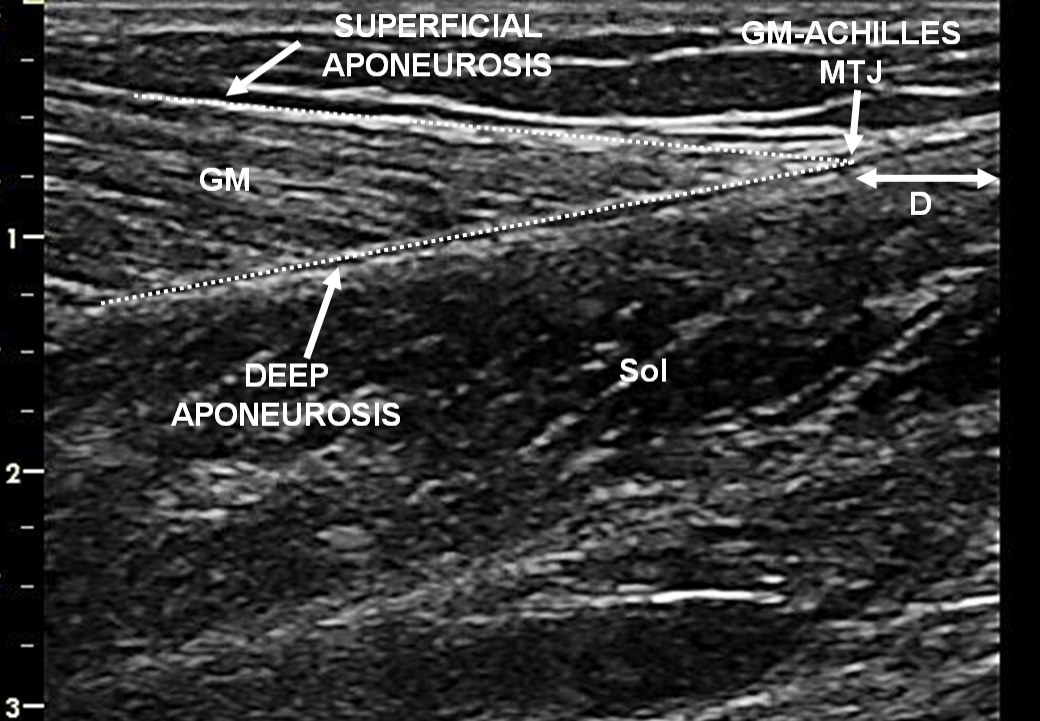 Figure 2.  Ultrasound image of the GM-Achilles MTJ.  The position and displacement of the gastrocnemius medialis (GM)-Achilles muscle-tendon junction (MTJ) was recorded using real-time ultrasound imaging.  The MTJ was identified as the point where the deep GM and superficial soleus (Sol) aponeuroses and superficial GM aponeurosis merged with the Achilles tendon. Displacement of the MTJ from the distal edge of the image (D) was synchronized with motion analysis data to calculate GM muscle and Achilles tendon lengths. 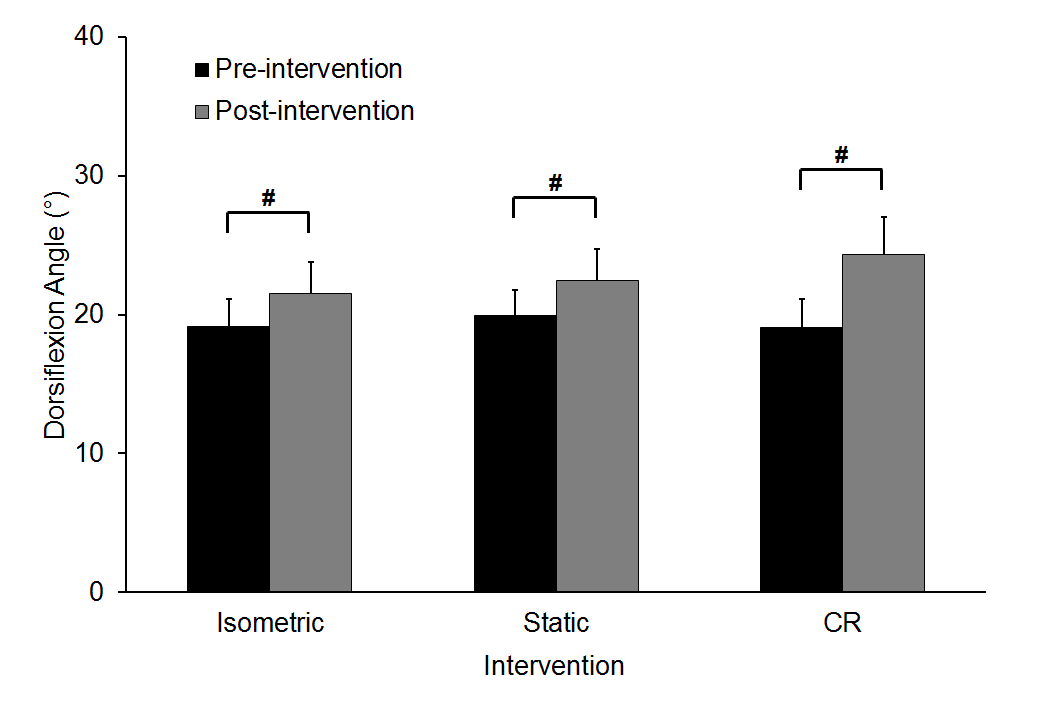 Figure 3.  Mean dorsiflexion ROM pre- and post-intervention.  Significant increases in dorsiflexion range of motion (ROM) were found for contract-relax (CR) stretching (5.3°), static stretching (2.6°) and isometric contractions (2.5°).  Significantly greater increases in ROM were found after CR stretching compared with both static stretching and isometric contractions but no difference was found between the increases in ROM following static stretching and isometric contractions.  #Significant to P < 0.01.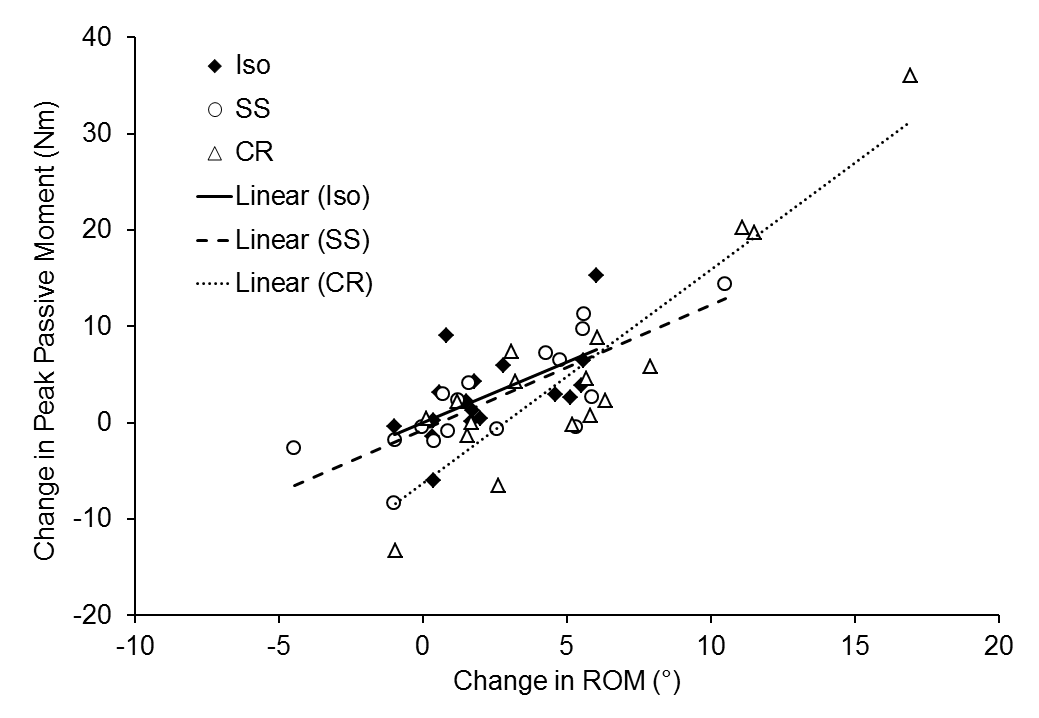 Figure 4.  Correlation between changes in ROM (pre-to-post intervention) and peak passive joint moment.  Significant correlations were found between the changes in range of motion (ROM) and peak passive moment (i.e. stretch tolerance) after contract-relax (CR) stretching (rs = 0.80; P < 0.01), static stretching (rs = 0.82; P < 0.01) and isometric contractions (rs = 0.69; P < 0.01).  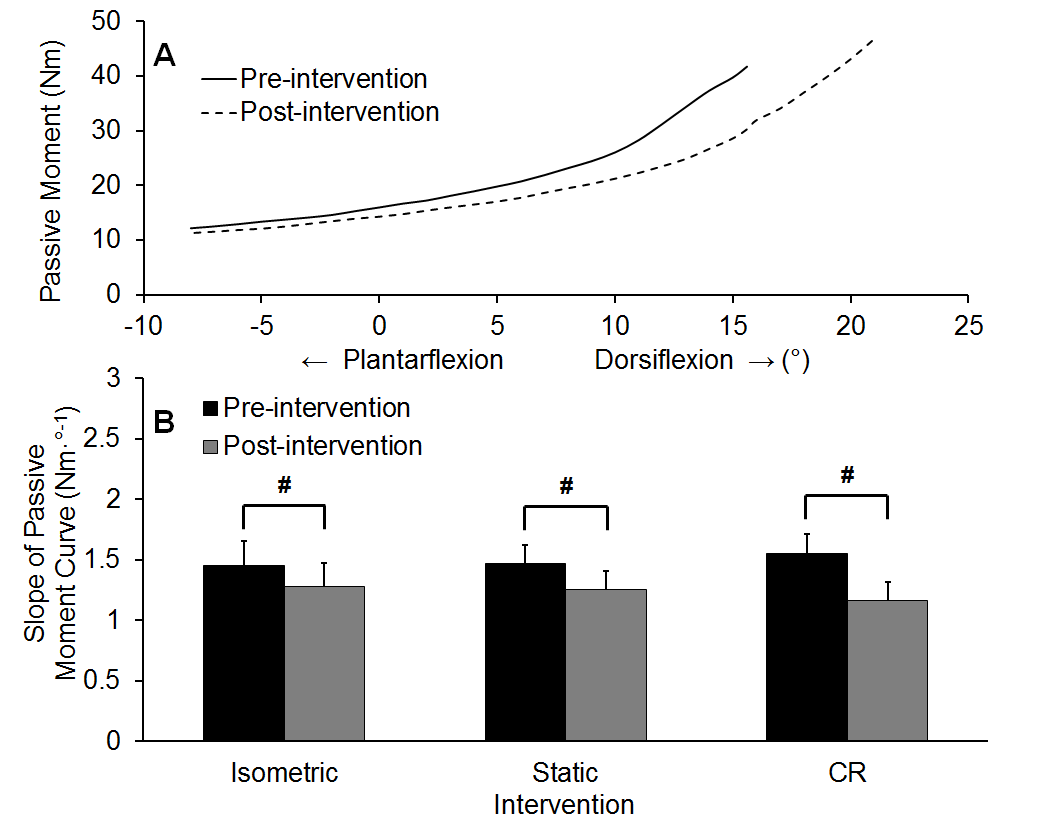 Figure 5.  Passive plantar flexor moment (MTC stiffness) pre- and post-intervention.  Passive moment (A) was reduced post-intervention at all dorsiflexion angles along the joint moment-angle curve (one subject’s data depicted during a contract-relax [CR] trial).  Significant reductions (B) in the slope of the passive moment curve (indicative of muscle-tendon complex [MTC] stiffness) were found after CR stretching (21.0%), static stretching (10.1%) and isometric contractions (10.1%).  Significantly greater reductions in passive moment were found after CR stretching compared with both static stretching and isometric contractions, but no difference was found between the changes in passive moment following static stretching or isometric contractions.  #Significant to P < 0.01.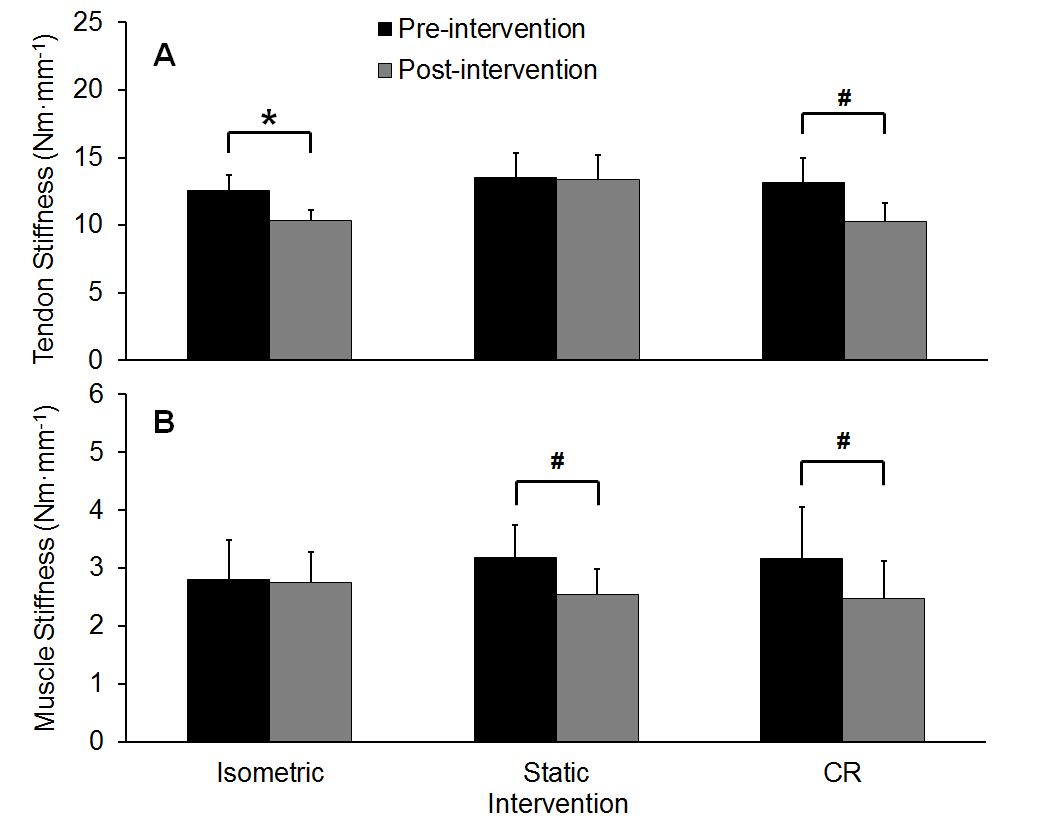 Figure 6.  Achilles tendon stiffness and gastrocnemius medialis (GM) muscle stiffness pre- and post-intervention.  Significant reductions in tendon stiffness (A) were found after contract-relax (CR) stretching (22.1%) and isometric contractions (17.7%), but not after static stretching (1.7%).  No difference in the reductions in tendon stiffness was found between CR stretching and isometric contractions.  Significant reductions in muscle stiffness (B) were found after CR stretching (20.5%) and static stretching (16.0%), but not after isometric contractions (3.0%).  No difference in the reductions in muscle stiffness was found between CR stretching and static stretching.  *Significant to P < 0.05, #Significant to P < 0.01.